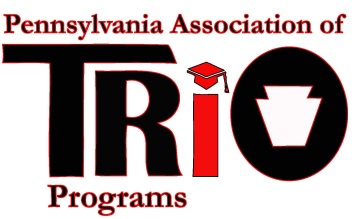 PRESIDENTApril Belback, Advising Manager     & DUS CoordinatorPennsylvania State UniversityGreater Allegheny103 Frable BuildingMcKeesport, PA 15132(412) 675-9140aeb32@psu.eduPRESIDENT-ELECT 2017 Conference Co-chairKim Shelton, TRiO DirectorMansfield University of Pennsylvania5 Swan StreetMansfield, PA  16933(570) 662-4368kshelton@mansfield.eduPAST- PRESIDENT2017Conference Co-chairSusan Powell, DirectorUpward Bound ProgramLincoln University1570 Baltimore PikeLincoln University, PA 19352(484) 365-7549spowell@lincoln.eduSECRETARYMaxine Cook, Assistant DirectorUpward Bound Program
Lincoln University1570 Baltimore PikeLincoln University, PA 19352484-365-7552mcook@lincoln.eduTREASURERMelissa Derhammer, Academic Coach, TRiO Student Support ServicesKutztown University15200 Kutztown Road
Kutztown, PA 19530
610-673-4775Derhamme@kutztown.eduPennsylvania Association of TRIO Programsc/o Talent Search401 Grange BuildingPennsylvania Association of TRIO ProgramsState Membership MeetingCharleston Marriott Town Center (Charleston, WV)Monday, April 10, 2017 ~ 3:30 p.m.1. Call to Order – April Belback2. Roll Call – Maxine Cook3. Approval of State Meeting Minutes from October 13, 2016 (at PA TRIO Conference) – Maxine Cook4. Treasurer’s Report – Melissa Derhammer5. President’s Report – April Belback6. Past-President’s Report / Fair Share – prepared by Susan Powell; presented by April Belback7. MEAEOPP Report – April Belback and Kim Shelton8. Committee Reports – Committee Chairs / Co-Chairs	a. Conference Planning / President-Elect – Kim Shelton & Susan Powell	b. Development – Christal Graham-Jones	c. Financial Affairs – Leo Conway	d. Legislative Affairs – Michele Lagnese	e. Membership – prepared by Anne Heinzeroth; presented by Leo Conwayf. Nominations / Elections – prepared by Susan Powell; presented by Maxine Cook	g. Public Relations – Frank DelleCurti	h. Scholarship – prepared by Loriann Irving; presented by Michele Lagnese9. Unfinished Business	a. One-Day Professional Development Seminars for Spring 2017	b. Committee membership	c. T-shirts sales	d. PA TRIO Strategic Plan10. New Business	a. Emerging Leaders Institute (ELI) Members for PA	b. Policy Seminar Follow-up / Appropriations Letters11. Announcements	a. 2017 PA TRIO Conference / Ligonier, PA: October 17-20	b. COE’s 36th Annual Conference / Washington, DC: September 13-16, 201712. Adjournment